Optinis mikroskopas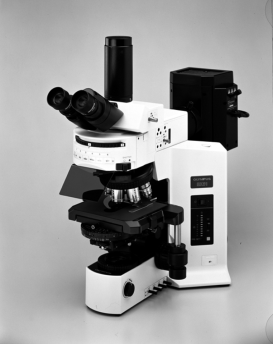 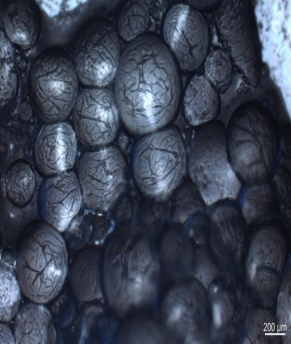 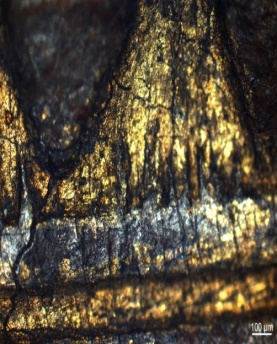 Gamintojas: OlympusModelis: BX51Tyrimo metodas: Optinis mikroskopas skirtas stebimiems objektams padidinti iki 1000 kartų. Naudojant šį mikroskopą, galima lengvai ir greitai, be sudėtingų bandinių paruošimo operacijų, įvertinti bandinių paviršiaus struktūrą ir morfologiją. Mikroobjektai fotografuojami skaitmenine kamera ir dokumentuojami kompiuteryje. Atliekami tyrimaiBandinio paviršiaus morfologijos tyrimasDalelių ir kitų objektų dydžio įvertinimasBandinių stebėjimas poliarizuotoje šviesojeBandinių kitimo laike stebėjimasKontaktinis asmuo:Prof. (HP) dr. Ričardas Makuškaricardas.makuska@chf.vu.lttel. nr. 2193227kab. nr. 255Paslaugos vykdytojas:Lekt. dr. Tatjana Kochanėtatjana.romaskevic@chf.vu.lttel. nr. 8 673 43716kab. nr. 257Kaina:75,30 €